 АДМИНИСТРАЦИЯ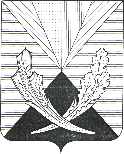 СЕЛЬСКОГО ПОСЕЛЕНИЯКАМЕННЫЙ БРОДМУНИЦИПАЛЬНОГО РАЙОНАЧЕЛНО-ВЕРШИНСКИЙ                                                     САМАРСКОЙ ОБЛАСТИПОСТАНОВЛЕНИЕот   17.10.2018г .№39Об утверждении порядка опубликования информации об объектах недвижимого имущества сельского поселения Каменный Брод муниципального района Челно-Вершинский Самарской областиНа основании Федерального закона от 06.10.2003 № 131-ФЗ «Об общих принципах организации местного самоуправления в Российской Федерации», Перечня Поручений Президента Российской Федерации по итогам заседания Государственного совета Российской Федерации от 05.04.2018 №Пр-817ГС, Устава сельского поселения Каменный Брод муниципального района Челно-Вершинский, администрация сельского поселения Каменный Брод муниципального района Челно-Вершинский                              П О С Т А Н О В Л Я Е Т:Утвердить порядок опубликования информации об объектах недвижимого имущества, находящихся в муниципальной собственности сельского поселения Каменный Брод  муниципального района Челно-Вершинский (далее - Порядок), согласно приложения к настоящему постановлению.Обеспечить опубликование информацию об объектах недвижимого имущества, находящихся в муниципальной собственности сельского поселения Каменный Брод муниципального района Челно-Вершинский, в соответствии с Порядком до 1 ноября 2018 года.Опубликовать постановление на официальном сайте сельского поселения Каменный Брод  администрации муниципального района.4. Контроль за исполнением данного постановления оставляю за собой.Глава сельского поселения                                                  С.С.Зайцев
Приложение к постановлению администрации сельского поселения Каменный Брод муниципального района Челно-Вершинский от 17.10.2018 года   №39Порядок опубликования информации об объектах недвижимого имущества, находящихся в муниципальной собственности сельского поселения Каменный Брод муниципального района Челно-Вершинский Самарской области1. Настоящий Порядок определяет процедуру опубликования в информационно-телекоммуникационной сети "Интернет" (далее - сеть Интернет) информации об объектах недвижимого имущества, находящихся в собственности сельского поселения Каменный Брод муниципального района Челно-Вершинский Самарской области, в целях обеспечения к ней доступа неопределенного круга лиц, заинтересованных в ее получении.2. Официальным сайтом администрации сельского поселения Каменный Брод муниципального района Челно-Вершинский в сети Интернет для опубликования информации об объектах недвижимого имущества, находящихся в муниципальной собственности сельского поселения, является официальный сайт администрации сельского поселения   Каменный Брод муниципального района Челно-Вершинский Самарской области (http://каменный брод.рф).          3. Уполномоченным органом местного самоуправления на опубликование информации об объектах недвижимого имущества, находящихся в муниципальной собственности сельского поселения Каменный Брод муниципального района Челно-Вершинский Самарской области, в сети Интернет, является администрация сельского поселения Каменный Брод муниципального района Челно-Вершинский Самарской области.4. Информация об объектах недвижимого имущества, находящихся в муниципальной собственности сельского поселения, опубликовывается в виде перечня объектов с указанием следующих сведений о них:а) земельные участки:кадастровый номер;местоположение;площадь;разрешённое использование.б) здания, помещения:наименование;адрес (местоположение);год постройки;кадастровый номер;площадь;вид ограничения (обременения) объекта (аренда, безвозмездное пользование).5. Опубликование информации об объектах недвижимого имущества, находящихся в муниципальной собственности сельского поселения, осуществляется на основании сведений, учитываемых администрацией сельского поселения в реестре муниципального имущества сельского поселения.6. Актуализация опубликованной информации об объектах недвижимого имущества, находящихся в муниципальной собственности сельского поселения, осуществляется ежегодно, до 1 ноября.